Уважаемая Ирина Валентиновна!Департамент  агропромышленного комплекса  и  потребительского рынка  Ярославской области совместно с департаментом Федеральной государственной службы занятости населения по Ярославской области, департаментом образования Ярославской области, мэрией г. Ярославля в 2017 году проводит региональный тур Международного конкурса портных-любителей и профессионалов «Серебряная нить – 2017».	В конкурсе могут принять участие непрофессиональные портные любого пола и возраста, а также обучающиеся и студенты учреждений начального и среднего  профессионального образования и выпускники ВУЗов и техникумов соответствующего профиля, профессионалы.Конкурс проводится в три этапа:Первый этап – отборочный тур.Будет проходить среди участников в муниципальных районах Ярославской области. Отбор желающих участвовать в финале конкурса организован  региональной дирекцией конкурса. Отборочный тур объявлен       с 1 апреля по 10 июня 2017 года. Второй этап – финал регионального конкурса.Будет проходить в городе Ярославле 29 июня 2017 года в городском концертном зале (г. Ярославль, ул. Свободы, д.46).Третий этап – суперфинал международного конкурса будет проходить в  Москве, в  ноябре 2017 года, в котором примут участие победители финала регионального конкурса.Участник конкурса может выступать в одной из следующих категорий:Категория А – «Портные-любители».Категория В – «Учащиеся профильных учебных заведений» (Швейные ВУЗы, техникумы, колледжи).Категория С – «Одежда для детей» (родители и родственники, шьющие для своих детей, внуков, младших сестер и братьев).Категория D – «Специальные техники» (пэчворк, вязание, вышивка, валяние, бисероплетение.)».Категория Е – «Профессионалы» (лауреаты суперфинала конкурса «Серебряная нить» прошлых лет, учащихся швейных учебных заведений и выпускников швейных вузов и техникумов).Категория F – «Икона стиля» ». В этой номинации представляются стилистические ансамбли из костюма и аксессуаров в образах признанных и популярных кино- и эстрадных звезд (О.Хепберн, С. Лорен, М. Монро и т.п.) *Примечание: В рамках данной номинации планируется дополнительный конкурс для профессионалов парикмахерского и визажного мастерства.  (Приз «САМАЯ ТОЧНАЯ КОПИЯ» за максимально приближенное воплощение образа). Демонстрация моделей предусмотрена только с задействованием профессиональных манекенщиц.Категория G – «Исторический костюм» ». В номинации участвуют любители и профессионалы с изделиями, выполненными в этно-технике, технике национального, народного или исторического костюма.В связи с этим просим организовать отборочный тур в номинации «Учащиеся профильных учебных заведений» и предусмотреть призовой фонд для участников в данной номинации.Информацию  по участникам можно сообщить по телефонам: 400-992, 400-991 или по электронной почте: Gaysenukova@region.adm.yar.ruПриложение: на . в 1 экз.  400-992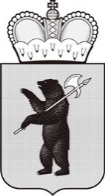 ДЕПАРТАМЕНТАГРОПРОМЫШЛЕННОГО КОМПЛЕКСА И ПОТРЕБИТЕЛЬСКОГО РЫНКАЯРОСЛАВСКОЙ ОБЛАСТИ Стачек ул., д. 53, г. Ярославль, 150002Телефон (4852) 31-47-29Факс (4852) 74-62-82e-mail: dapk@region.adm.yar.ruhttp://yarregion.ru/depts/dapkОКПО 00097637, ОГРН 1027600681261,ИНН / КПП 7604002275 / 760401001__________________№______________На №           от           Директору департамента образования Ярославской областиИ.В. ЛободеО проведении конкурса "Серебряная нить - 2017"А.Н. Кошлаков